Министерство образования и науки Российской Федерации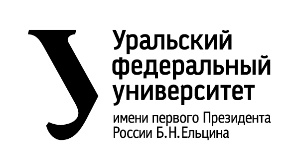 Федеральное государственное автономное образовательное учреждение высшего образования «Уральский федеральный университет имени первого Президента России Б.Н. Ельцина» (УрФУ) Институт радиоэлектроники и информационных технологий – РТФОТЧЕТо проектной работепо теме: Игра-симулятор ИТ-компаниипо дисциплине: Проектный практикумКоманда: LOLЕкатеринбург2022ВВЕДЕНИЕНе так давно компьютерные игры считались всего лишь средством развлечения. Но сейчас, когда мир IT с каждой минутой становится более разнообразным и совершенным, цифровые развлечения определяют, как отличную возможность для обучения. Разработчики образовательных игр стараются вложить в свои продукты максимум знаний по изучаемой теме. При этом материал подается в интересной нескучной форме, что несомненно влияет на качество усвоения информации.Образовательные игры о компьютерных науках, безусловно, считаются одними из самых востребованных, поскольку их не так много, а IT-мир развивается с невероятной скоростью, что повышает и потребность в знаниях. Человечество все больше стремится познать мир компьютерных технологий, а многие даже выбирают профессию в этой сфере, которой посвятят всю жизнь. Чаще всего интересуются именно бизнесом в IT-сфере, но не знают, как его вести. Как начать свое дело? С какими трудностями можно столкнуться? На эти вопросы ищут ответы. Актуальность данной работы заключается в том, что тематика бизнеса сейчас пользуются большим спросом, а самым интересным способом обучения в наше время стали игры. Но образовательных игр именно по этой теме не так много, а ведь это позволит сократить время обучения и сделать его более привлекательным и интересным.Поэтому, целью данной работы является разработка игры – симулятора IT-компании, которая помогает узнать о бизнесе (стартапах) в IT и развивает финансовую грамотность.Исходя из поставленной цели, в работе определены следующие задачи:Собрать весь необходимый материал по обозначенной теме (бизнес в IT) и тщательно его проработать;Проанализировать рынок игр про бизнес в IT;Выяснить мнение потребителей об образовательных играх по бизнесу в IT;Разработать игру – симулятор IT-компании с помощью Ren’Py.КОМАНДАШмелева Елизавета Сергеевна РИ-110930 – тимлид, геймдизайнерТолочко Дмитрий Александрович РИ-110944 – дизайнерДубров Сергей Александрович РИ-110941 – разработчик, аналитикСомикова Екатерина Викторовна РИ-110944 – аналитик, геймдизайнерЯковленко Владимир Александрович РИ-110911 - разработчикЦЕЛЕВАЯ АУДИТОРИЯДля определения целевой аудитории мы использовали методику 5W Марка Шеррингтона. Это наиболее распространенный способ определения целевой аудитории и психологических характеристик, которыми обладают потенциальные потребители.Сегментация рынка в этой методике проводится по 5 вопросам:Что? (What?)Это сегментация по типу товара. То, что мы предлагаем потребительской группе (товары/услуги).Мы предлагаем игру – симулятор IT-компании в жанре «Визуальная новелла», которая развивает финансовую грамотность. Наша игра расскажет игроку про основы ведения бизнеса в IT-сфере, как начать свое дело и с какими проблемами можно столкнуться.Кто? (Who?)Это сегментация по типу потребителя: кто приобретает товар/услугу? Какой пол, возраст?Исходя из опроса, проведенного среди людей (друзья, однокурсники, знакомые, родственники), а также из собранных данных по мировой статистике о том, люди какого возраста чаще всего интересуются IT-сферой и бизнесом в ней, мы выявили, что нашей целевой аудиторией является молодёжь в возрасте от 16 до 30-35 лет (рисунок 1):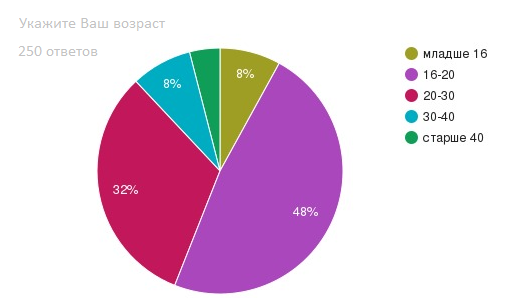 Рисунок 1 - Сегментация по типу потребителя (возраст)Что касается пола, проголосовало больше мужчин, чем женщин, но отрыв совсем незначительный (рисунок 2). Можно сделать вывод, что IT-сфера интересна и женскому полу и мужскому практически в равной степени.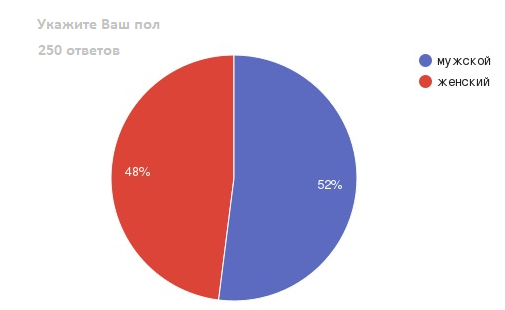 Рисунок 2 - Сегментация по типу потребителя (пол)Почему? (Why?)Это сегментация по типу мотивации к совершению покупки и потребления: какова потребность или мотивация клиента? какую проблему решает товар/услуга?Исходя из опроса, проведенного среди людей (друзья, знакомые, родственники, однокурсники), мы выяснили, что игры - действительно более привлекательный способ обучения (рисунок 3).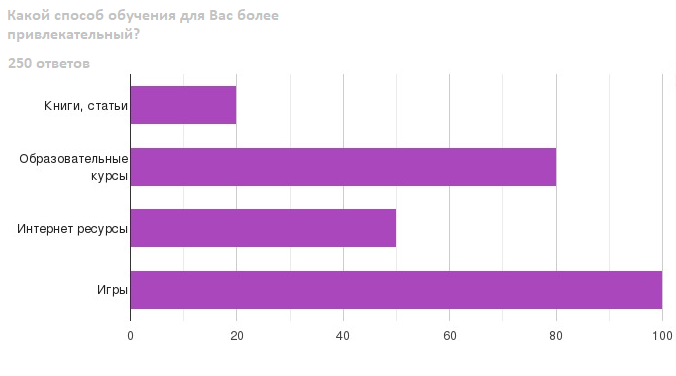 Рисунок 3 – Опрос 1Также мы спросили, о том, думали ли когда-нибудь респонденты о ведении своего бизнеса в сфере IT, и выяснили, что действительно многие задумываются об этом и даже изучали (рисунок 4).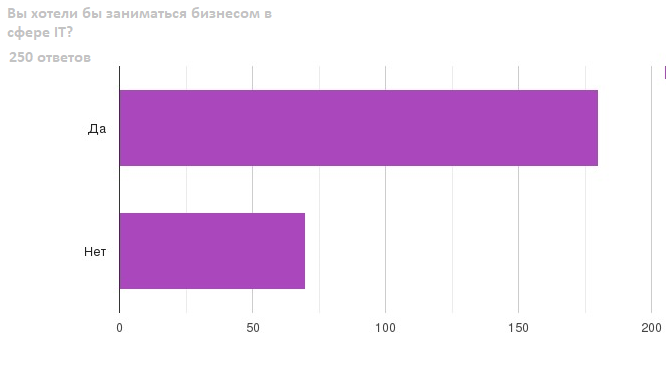 Рисунок 4 – Опрос 2Еще одним важным для нас вопросом стало выявление проблем, с которыми сталкивались респонденты при изучении этой темы (рисунок 5).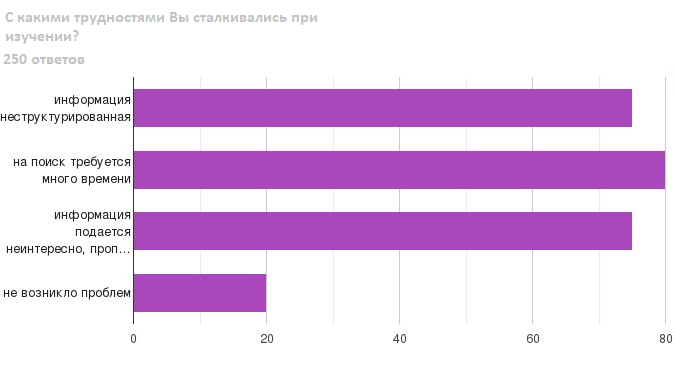 Рисунок 5 – Опрос 3Проанализировав результаты опросов, можно сделать вывод, что основные проблемы потребителей это: большой объем неструктурированной информации, поэтому на поиск нужной требуется много времени, и это подается в скучной форме, из-за чего пропадает мотивация.Когда? (When?)Это сегментация по ситуации, в которой приобретается продукт: когда потребители хотят приобрести товар/услугу?Мы рассчитываем, что нашим товаром потребитель воспользуется, когда захочет развить финансовую грамотность или разобраться в том, как начать свой стартап в IT – сфере, то есть узнать основы ведения бизнеса в этой области.Где? (Where?)Это сегментация по месту покупок: в каком месте происходит принятие решения о покупке и сама покупка? — имеются ввиду точки контакта с клиентом, где можно повлиять на решение.КАЛЕНДАРНЫЙ ПЛАН ПРОЕКТАНазвание проекта: Игра: любой ценой.Руководитель проекта: Шмелева Елизавета СергеевнаТаблица 1. Календарный планПродолжение Таблицы 1.ОПРЕДЕЛЕНИЕ ПРОБЛЕМЫМы воспользовались рядом эффективных способов выявления основных проблем потребителя:Провели опрос, по итогу которого выяснили, с какими трудностями сталкиваются респонденты при поиске информации о бизнесе в IT. Большинство ответили, что информации много и, чтобы найти интересующую, приходится тратить много времени на поиск. Искать нужную книгу или статью в интернете приходится долго и разборчиво. Второй важной проблемой оказалась именно подача материала. Найденная информация подается в скучной и неинтересной форме. Приходится долго читать огромные тексты, чтобы выделить важное.Изучили различные исследования о играх про IT, что позволило нам узнать о том, какие темы, как правило, недостаточно освещены. Также рассмотрели причины, по которым игры чаще всего становятся неуспешными, и комментарии потребителей на всевозможных форумах.Проанализировали конкурентов.Проанализировали поисковые запросы.Рассмотрев и обобщив данную информацию, мы выявили проблему – у большинства людей есть или, по крайней мере, была идея создать собственный бизнес в IT и заработать на этом деньги, но не все знают, как вести данный вид бизнеса, из-за чего ищут какую-либо информацию об этом, но, как правило, ее нужно долго искать и представлена она в неинтересной скучной форме.ПОДХОДЫ К РЕШЕНИЮ ПРОБЛЕМЫМы исследовали проблемы, с которыми сталкиваются потребители при изучении обозначенной нами темы. Для исследования мы провели несколько опросов среди людей (друзья, родственники, знакомые, однокурсники), в следствие чего было выявлено несколько проблем:Большой объем неструктурированной информации;На поиск нужных данных требуется много времени;Материал подается в скучной форме, из-за чего пропадает мотивация.Чтобы минимизировать количество плохих отзывов о продуктах, разработчики:Создают интересный сюжет;Добавляют различные интерактивные элементы;Создают уникальные дизайны;Выделяют только важную информацию.Таким образом, были рассмотрены подходы к решению проблем потребителей и выявлены общие функции, решающие их.АНАЛИЗ АНАЛОГОВМы обнаружили два прямых конкурента, у которых аналогичное программное обеспечение на аналогичном рынке и работающее с целевой аудиторией, что и наш разрабатываемый продукт.Аналоги:1)	Игра – бизнес-симулятор от компании Hovgaard Games – «Srartup Company»Достоинства: a)	Хорошая графика и нескучный дизайн;b)	Интересный геймплей.Недостатки:Мало образовательного контента;Быстро надоедает.2)	Игра – симулятор разработчика игр от Greenheart Games – «Game Dev Tycoon»Достоинства: Хорошая проработка экономики;Отсутствие линейности.Недостатки: Однообразие и монотонность;Практически нет сюжета;с)	Мало образовательного контента.ТРЕБОВАНИЯ К ПРОДУКТУ И К MVPТребования клиентов:Достаточность материала по обозначенной теме;Удобность и простота использования.Функциональные требования:Игровой процесс должен длиться примерно 30 минут;Дружественный интерфейс;Интересный сюжет.Нефункциональные требования:Простота и удобность управления.Производные требования:Возможность сохранения прогресса прохождения.СТЕК ДЛЯ РАЗРАБОТКИПлатформа для разработки самого приложения – Ren’Py, PyCharmПлатформа для разработки дизайна – Adobe Photoshop, Sai 2.Платформа для выгрузки и хранения кода – GitHubПРОТОТИПИРОВАНИЕ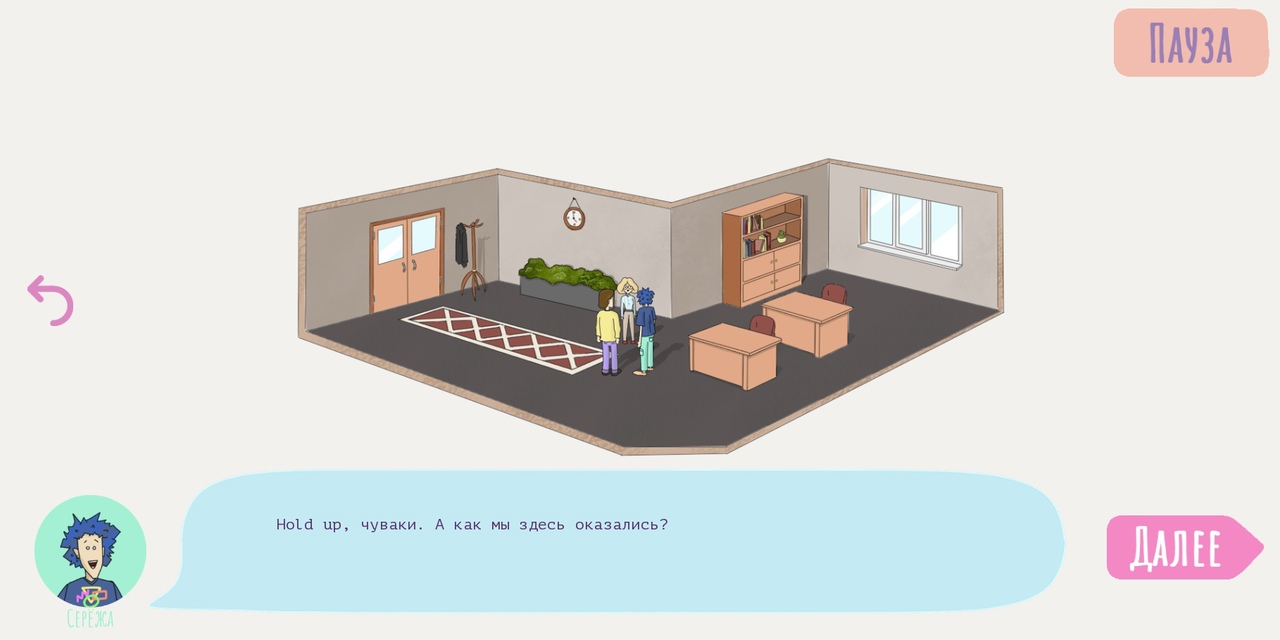 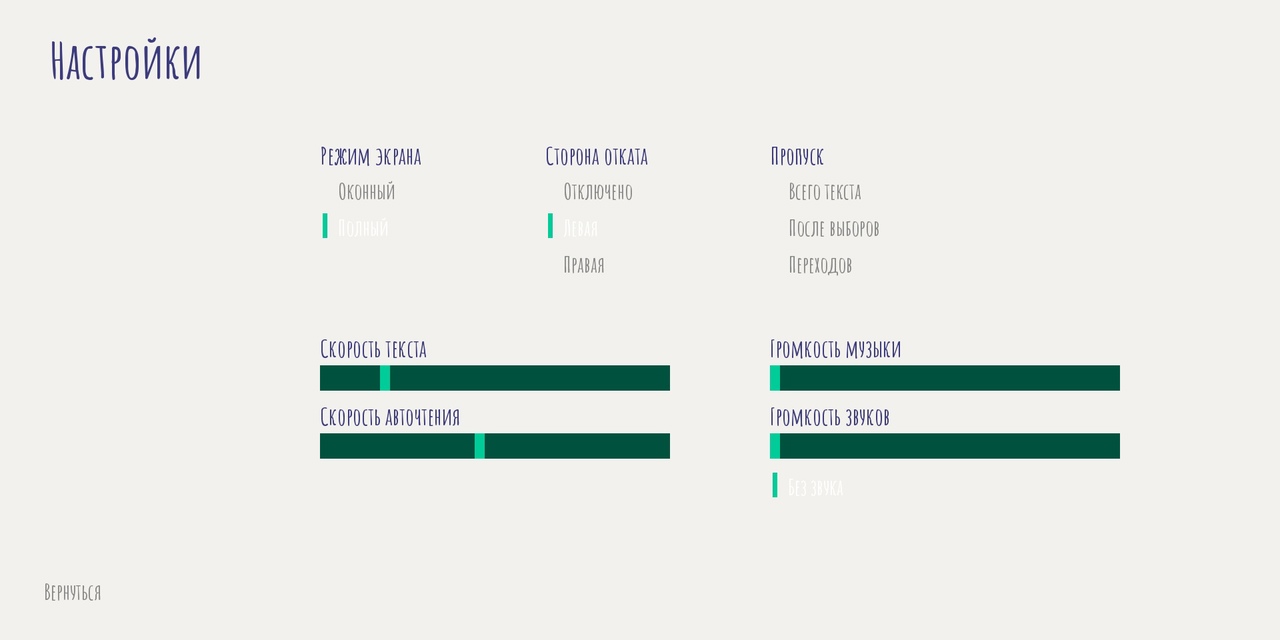 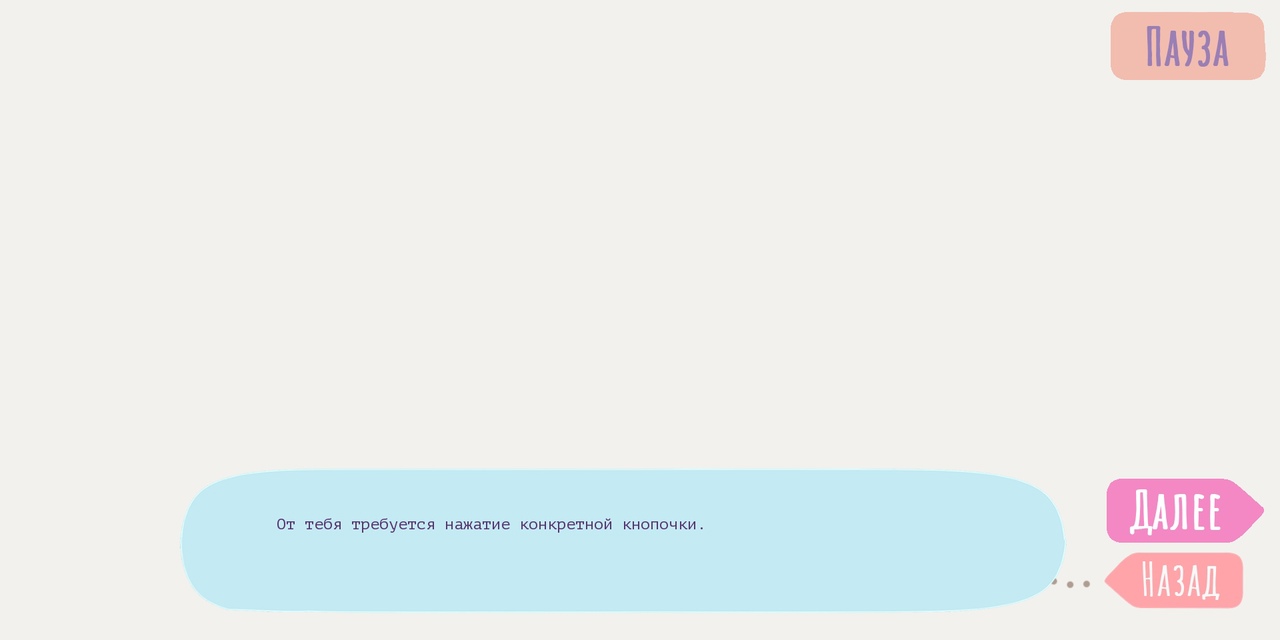 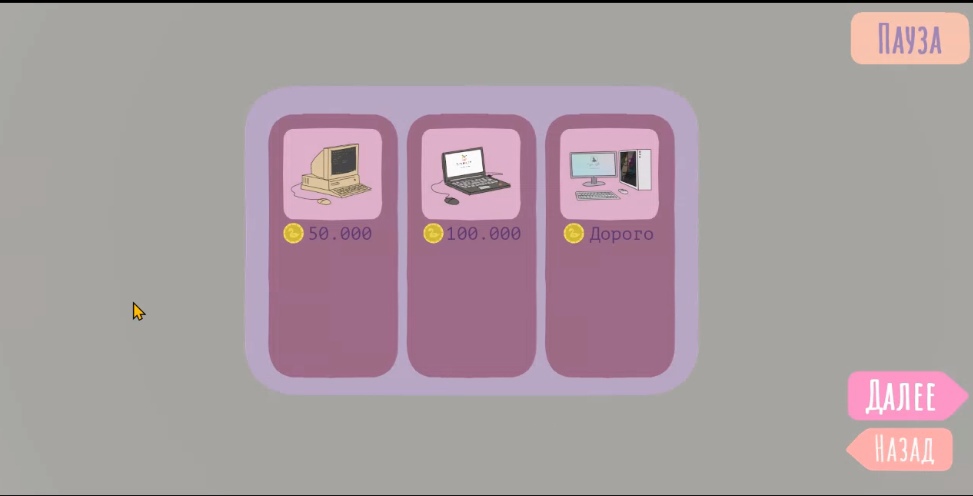 РАЗРАБОТКА СИСТЕМЫ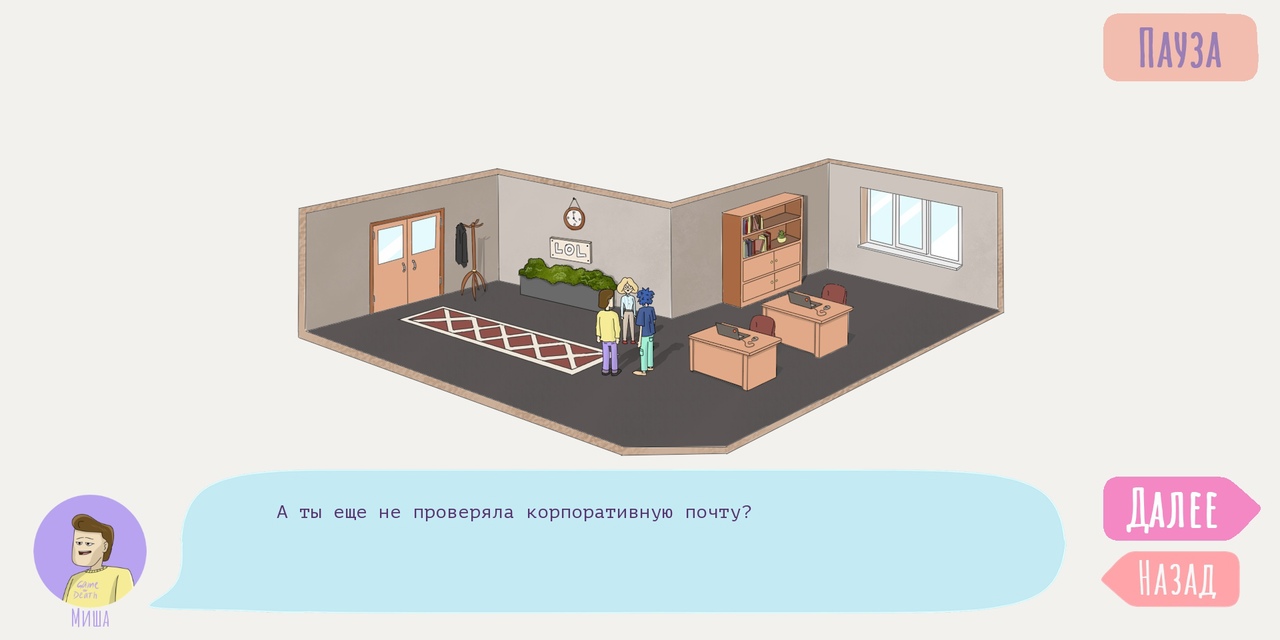 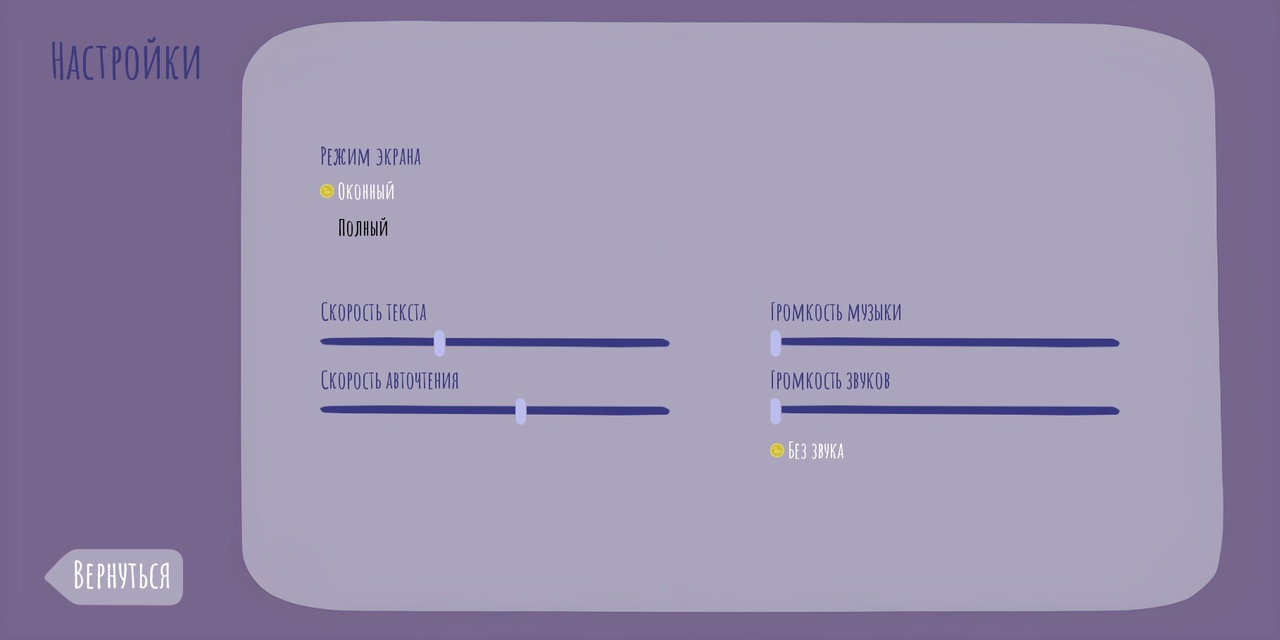 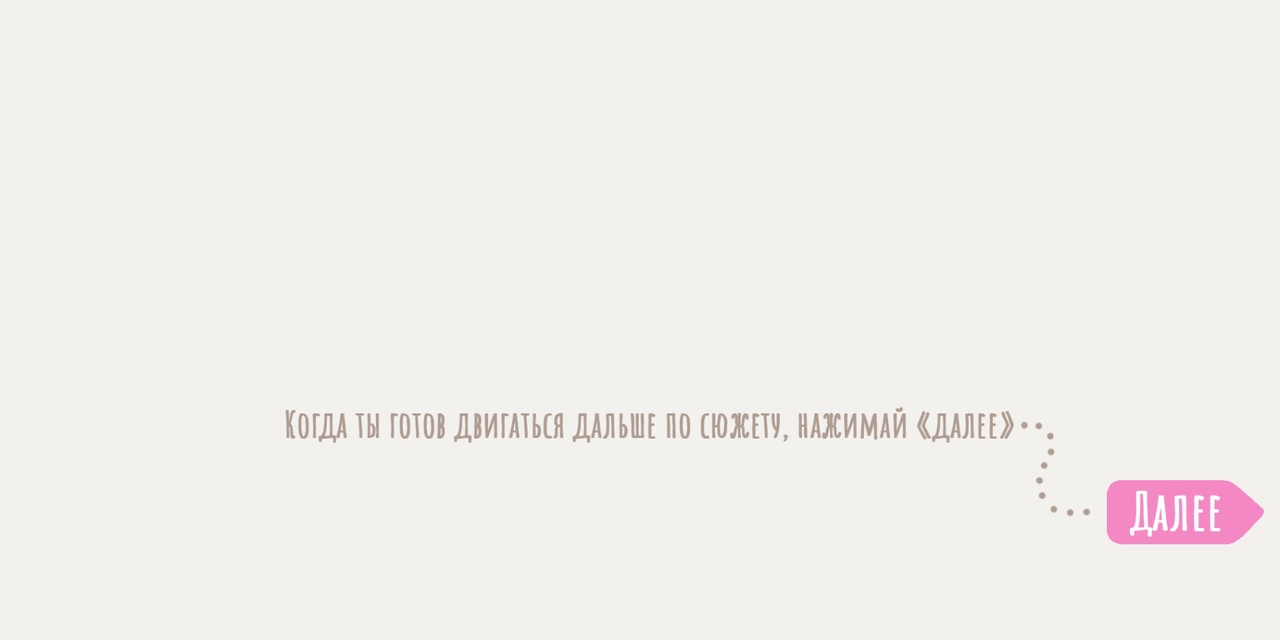 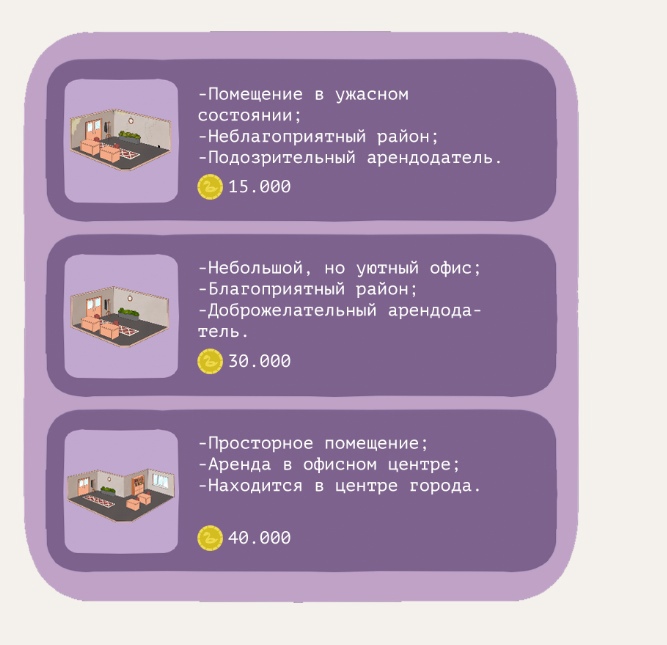 ЗАКЛЮЧЕНИЕВ результате проделанной работы мы создали уникальную игру про бизнес в айти сфере, в которой освещены все аспекты, соответствующие потребностям целевой аудитории. Это наличие основного образовательного контента про бизнес в IT-сфере, который представлен в виде красочной новеллы с интересным сюжетом. Все обозначенные требования и задачи были выполнены.Основные технические решения, которые были предложены в данной проектной работе, включают в себя следующие аспекты:Платформа для разработки игры – Ren’Py - это простой и гибкий движок для создания визуальных новелл (2D), основанный на языке программирования Python.Платформа для разработки дизайна – SAI 2 - программа, предназначенная для цифрового рисования в среде Microsoft Windows, разработанная японской компанией SYSTEMAX.Платформа для выгрузки и хранения кода – GitHub - своеобразная социальная сеть для разработчиков, позволяющая им просматривать код друг друга, оставлять комментарии, а также помогать в разработке.Кроме вышеупомянутых технических решений, позволяющих разработать и доработать функционал игры, в проектной работе затрагиваются обязательные вопросы эффективной работоспособности новых компонентов. А именно вопросы качественных показателей и масштабируемости решений, вопросы тестирования.В итоге представлен эффективный продукт, позволяющий потребителю:Изучить основную информацию о бизнесе в IT-индустрии;Развить финансовую грамотность.Мы и в дальнейшем не прекращаем поддержку этого проекта. На данный момент в игре присутствует только сохранение прогресса продвижения по сюжету, поэтому мы планируем создать базу данных для сохранения прогресса по самим результатам и обновлять образовательные данные, так как IT- индустрия развивается с невероятной скоростью и всегда появляется новый материал.Целью данной работы являлась разработка игры – симулятора IT компании, которая помогает узнать о бизнесе (стартапах) в IT и развивает финансовую грамотность.Исходя из поставленной цели, в работе были определены следующие задачи:–	Собрать весь необходимый материал по обозначенной теме (бизнес в IT) и тщательно его проработать;–	Проанализировать рынок игр про бизнес в IT;–	Выяснить мнение потребителей об образовательных играх по бизнесу в IT;–	Разработать игру – симулятор IT компании с помощью Ren’Py.Таким образом, все цели и задачи, поставленные в начале работы, были полностью выполнены и освещены.СПИСОК ЛИТЕРАТУРЫИсследование о играх-симуляторах:https://habr.com/ru/post/408067/Game Dev Tycoon:https://store.steampowered.com/app/239820/Game_Dev_Tycoon/https://otzovik.com/reviews/game_dev_tycoon-igra_dlya_windows/2/Startup Company:https://store.steampowered.com/app/606800/Startup_Company/https://otzovik.com/reviews/startup_company-igra_dlya_windows/№НазваниеОтветственныйДлительностьДата началаВременные рамки проектаВременные рамки проектаВременные рамки проектаВременные рамки проектаВременные рамки проектаВременные рамки проектаВременные рамки проектаВременные рамки проектаВременные рамки проектаВременные рамки проектаВременные рамки проектаВременные рамки проекта№НазваниеОтветственныйДлительностьДата начала1 нед2 нед3 нед4 нед5 нед6 нед7 нед8 нед9 нед10 нед11 нед12 недАнализАнализАнализАнализАнализАнализАнализАнализАнализАнализАнализАнализАнализАнализАнализАнализАнализ1.1Определение проблемыСомикова Е.В.1 неделя28.02.20221.2Выявление целевой аудиторииДубров С.А.1 неделя28.02.20221.3Конкретизация проблемыДубров С.А.1 неделя28.02.20221.4Подходы к решению проблемыДубров С.А.1 неделя28.02.20221.5Анализ аналоговСомикова Е.В.1 неделя28.02.20221.6Определение платформы и стека для продуктаТолочко Д.А. Яковленко В.А.1 неделя28.02.20221.7Формулирование требований к MVP продуктаШмелева Е.С.1 неделя28.02.20221.8Определение платформы и стека для MVPТолочко Д.А. Яковленко В.А.1 неделя28.02.20221.9Формулировка целиШмелева Е.С.1 неделя28.02.20221.10Формулирование требований к продуктуШмелева Е.С.1 неделя28.02.20221.11Определение задачШмелева Е.С.1 неделя28.02.2022…ПроектированиеПроектированиеПроектированиеПроектированиеПроектированиеПроектированиеПроектированиеПроектированиеПроектированиеПроектированиеПроектированиеПроектированиеПроектированиеПроектированиеПроектированиеПроектированиеПроектирование2.1Архитектура системы (компоненты, модули системы)Шмелева Е.С.  Дубров С.А.  Сомикова Е.В.5 недель07.03.20222.2Разработка сценариев использования системыСомикова Е.В.5 недель07.03.20222.3Прототипы интерфейсовТолочко Д.А. 5 недель07.03.20222.4Дизайн-макетыТолочко Д.А.5 недель07.03.20222.5Архитектура системы (компоненты, модули системы)Толочко Д.А.5 недель07.03.2022…РазработкаРазработкаРазработкаРазработкаРазработкаРазработкаРазработкаРазработкаРазработкаРазработкаРазработкаРазработкаРазработкаРазработкаРазработкаРазработкаРазработка3.1Написание кодаЯковленко В.А.5 недель14.03.20223.2Тестирование приложенияЯковленко В.А.5 недель14.03.2022...ВнедрениеВнедрениеВнедрениеВнедрениеВнедрениеВнедрениеВнедрениеВнедрениеВнедрениеВнедрениеВнедрениеВнедрениеВнедрениеВнедрениеВнедрениеВнедрениеВнедрение4.1Оформление MVPЯковленко В.А.2 недели18.04.20224.2Внедрение MVPЯковленко В.А.1 неделя02.05.20224.3Написание отчетаШмелева Е.С.2 недели09.05.20224.4Оформление презентацииШмелева Е.С.2 недели09.05.2022…Защита проектаВся команда